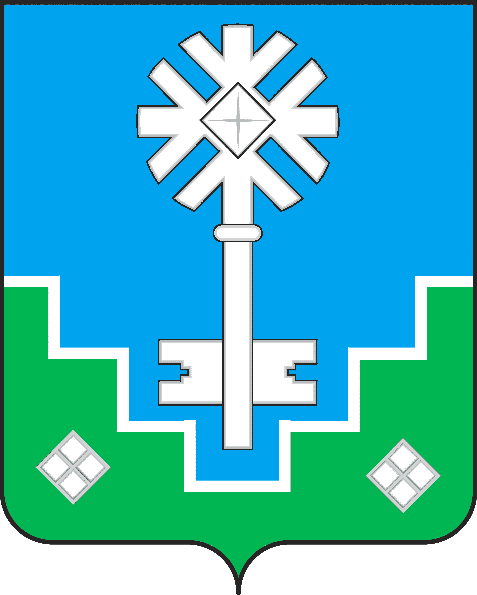 МУНИЦИПАЛЬНОЕ ОБРАЗОВАНИЕ «ГОРОД МИРНЫЙ»МИРНИНСКОГО РАЙОНА РЕСПУБЛИКИ САХА (ЯКУТИЯ)ГОРОДСКОЙ СОВЕТ САХА ӨРӨСПҮҮБҮЛҮКЭТЭ МИИРИНЭЙ ОРОЙУОНУН«МИИРИНЭЙ КУОРАТ» МУНИЦИПАЛЬНАЙ ТЭРИЛЛИИ КУОРАТ СЭБИЭТЭРЕШЕНИЕБЫhAAРЫЫ29.07.2021  	 	                                                                                 № IV – 46– 1Об отчете Главы муниципального образования «Город Мирный» Мирнинского района Республики Саха (Якутия) за 2019 годЗаслушав отчет Главы города, городской Совет                                    РЕШИЛ: 1. Утвердить отчет Главы муниципального образования «Город Мирный» Мирнинского района Республики Саха (Якутия) за 2019 год.2. Признать работу Главы города и возглавляемой им городской Администрации по итогам работы за 2019 год удовлетворительной.3.  Опубликовать настоящее решение в порядке, установленном Уставом МО «Город Мирный».Председатель городского Совета                                                  Ю.Б. МёдоваОтчёт Главы МО «Город Мирный»Республики Саха (Якутия)за 2019 год2020 годОрганизация и проведение мероприятий, направленных на улучшение уровня и качества жизни населения в целях исполнения полномочий по решению вопросов местного значения в соответствии с Федеральным законом от 06.10.2003 № 131-ФЗ «Об общих принципах организации местного самоуправления в Российской Федерации»:продолжение реализации программы по переселению граждан из ветхого и аварийного жилья;развитие городских территорий, в том числе  под индивидуальное строительство;выполнение работ по улучшению дорожно - транспортной сети города и созданию условий для безопасности дорожного движения;реализация приоритетных проектов формирования комфортной городской среды - проектов развития общественной инфраструктуры, основанных на местных инициативах и реализация мероприятий по улучшению качества городской среды;поддержка развития субъектов малого и среднего бизнеса – субсидирование части затрат на развитие деятельности, работа с фондом развития моногородов в части создания условий для создания новых рабочих мест; организация и проведение городских  культурных, спортивных, молодежных мероприятий;социальная поддержка отдельных категорий населения.Проведение мероприятий по оптимизации и контролю бюджетных расходов, в том числе посредством проведения муниципальных закупок, мероприятий внутреннего муниципального финансового контроля.Совершенствование программного метода бюджетного планирования на основе реализации муниципальных программ, достижение поставленных в них целей и задач, оценка и повышение их эффективности.АНАЛИЗ ДЕЯТЕЛЬНОСТИ ГОРОДСКОЙ АДМИНИСТРАЦИИ ПО РЕШЕНИЮ ЦЕЛЕВЫХ ЗАДАЧДеятельность городской Администрации направлена на решение поставленных вопросов путем реализации муниципальных программ МО «Город Мирный», издания муниципальных правовых актов с последующим контролем их исполнения, взаимодействия с организациями и населением города.Всего в отчетном году утверждено 2230 муниципальных правовых акта (постановлений - 1676, распоряжений - 554), проводилась работа по предоставлению муниципальных правовых актов для включения их в единый регистр муниципальных правовых актов.За 2019 год в адрес городской администрации поступило 2908 обращений граждан, из них посредством интернет-приемной Главы – 195.  Рассмотрено 2872, что составляет 99% от всех поступивших обращений. Положительно рассмотрено 1859 обращений, по 757 даны разъяснения. Большое количество обращений поступает по вопросам улучшения жилищных условий, предоставления земельных участков в собственность, строительства, а также работы жилищно-коммунального хозяйства. Для реализации права гражданина на личное обращение в орган местного самоуправления в администрации города ежемесячно проводится личный прием граждан.За отчетный период проведено 23 личных приема, в ходе которых обратилось 171 гражданин. В основном интересуют вопросы ЖКХ, оформления земельных участков в собственность, улучшения жилищных условий и предоставления жилья. ОСНОВНЫЕ ПОКАЗАТЕЛИ ИСПОЛНЕНИЯ БЮДЖЕТА 2019 ГОДАДоходы бюджета составили 1 145,35 млн. рублей, исполнение-99,1%, расходы – 1 058,83 млн. рублей, исполнение 75,5%. Расходы бюджета, начиная с 2012 года, формируются по программному методу. В 2019 г. действовало 17 среднесрочных муниципальных программ, на реализацию  которых направлено 848,39 млн. рублей или 80,1% расходной части бюджета. На мероприятия муниципальных программ, направленных на обеспечение граждан доступным и комфортным жильём, израсходовано 393,45 млн. рублей или 46,4% программных расходов. Это, прежде всего,  приобретение квартир и строительство 3-х этажного 71-квартирного жилого дома  в целях переселения граждан из аварийного и ветхого жилищного фонда, приобретение жилья для граждан, признанных нуждающимися, в порядке установленной очереди, капитальный и текущий ремонт муниципального жилищного фонда, ремонт (покраска) фасадов многоквартирных домов, обустройство зон индивидуальной жилой застройки в микрорайоне  Заречный и УСЛЭП.Расходы на содержание, ремонт и обслуживание городских дорог составили 219,88 млн. рублей или 25,9%, на благоустройство городских территорий 78,2 млн. рублей или 9,2%. программных расходовНа модернизацию объектов коммунальной инфраструктуры израсходовано 70,35 млн. рублей или 8,3% программных расходов.  Выполнены работы  по строительству магистральных сетей водоотведения к жилым домам (УСЛЭП, Газовик), замене трубопроводов перегретой воды на участке от рудовозной дороги до ЦТП Газовик, реконструкции и модернизации кубовых, строительству блочно - модульного ЦТП п. Аэропорт.На мероприятия социального характера израсходовано около 8,8% программных расходов. Это муниципальные программы, направленные на развитие культуры, спорта, молодежной политики, социальную поддержку отдельных категорий населения.Исполняются мероприятия по поддержке субъектов малого и среднего предпринимательства, управлению  муниципальной собственностью, развитию кадрового потенциала, обеспечению пожарной безопасности населения города, информации о деятельности муниципалитета. Общая сумма расходов по этим направлениям составила 11,89 млн. рублей или 1,4% программных расходов.В 2020 г. сохраняется преемственность муниципальных программ. Сумма средств, заложенных на финансирование муниципальных программ МО «Город Мирный» составляет 846,81 млн. рублей. Программными мероприятиями охвачен 81% расходной части бюджета.ОСНОВНЫЕ ПАРАМЕТРЫ СОЦИАЛЬНО-ЭКОНОМИЧЕСКОГО РАЗВИТИЯ  ЗА 2019 ГОДОсновные результаты за 2019 годЗа истекший год в экономике города прослеживается снижение темпов роста промышленного производства, достигнутых в предыдущий период.Добыча полезных ископаемых за январь-ноябрь 2019 года в стоимостном выражении составила 65,4% к соответствующему периоду предыдущего года (далее-к СППГ), в том числе сырой нефти и природного газа 85,4%, алмазов 65,3%. Положительная динамика сохранилась по таким видам экономической деятельности, как: обрабатывающие производства (производство пищевой продукции, напитков, полиграфическая деятельность, ремонт машин и оборудования) -113,7% к СППГ;обеспечение электрической энергией, газом и паром, кондиционирование воздуха -  103,9% к СППГ; строительство- 103,4 % к СППГ;  торговля оптовая и розничная (без учёта субъектов малого и среднего предпринимательства) - 137,7% к СППГ;деятельность гостиниц и предприятий общественного питания- в 2,2 раза к СППГ;работы геолого-разведочные, геофизические и геохимические в области изучения недр и воспроизводства минерально-сырьевой базы в 2,9 раза к СППГ;	деятельность в области здравоохранения и оказания социальных услуг 109,0 % к СППГТемп роста объёма отгруженных товаров собственного производства, работ и услуг, крупных и средних предприятий   составил 70,7 % к СППГ.В среде субъектов малого и среднего бизнеса за первое полугодие отгрузка товаров собственного производства, работ и услуг составила 126,8% к СППГ, положительная динамика отмечается в сфере оптовой и розничной торговли. Оборот розничной торговли составил 152,0% к СППГ, оборот общественного питания 108,58% к СППГ. Производство продовольственных товаров в натуральном выражении за январь-ноябрь составило: хлеба и хлебобулочной продукции 1 716,5 тонн (100,1% к СППГ), кондитерских изделий 127,98 тн. (в 2,9 раза к СППГ), полуфабрикатов мясных и мясосодержащих  41,58 тн. (103,8% к СППГ), рыбы переработанной и консервированной 66,35 тн. (104,9% к СППГ). Увеличилось производство кисломолочной продукции, сметаны, творога.Платные услуги населению за 9 месяцев оказаны на сумму 5 349,15  млн. рублей (103,3% к СППГ).Рынок труда и уровень жизниНа 31 декабря 2019 года численность граждан, зарегистрированных в официальном порядке безработными, составила 262 человека (на 31.12.2018 г. - 342 человека). Заявленная работодателями потребность в работниках - 848 единиц. Уровень регистрируемой безработицы составил 1,09%. Сокращено 708 рабочих мест, в том числе в градообразующем предприятии АК «АЛРОСА» (ПАО) - 545. Среднемесячная заработная плата работников крупных и средних предприятий и организаций города за январь - ноябрь составила  96,77 тыс. рублей (103,6% к СППГ).Прожиточный минимум за 3 квартал 2019 года в среднем на душу населения составил 17 017,00 рублей (105,8% к СППГ). Индекс потребительских цен за год составил 104,22% к уровню 2018 года, стоимость минимального набора продуктов питания, рассчитанного по среднероссийским нормам потребления 7 124,75 руб., (105,8% к декабрю 2018 г.).Демографические показателиПо данным территориального органа Федеральной службы государственной статистики по РС (Я) численность населения составляет  35381 человек.В обществе многодетных семей «Надежда» зарегистрировано 386 многодетных семей (что на 13 семей больше, чем в 2018 году).ИСПОЛНЕНИЕ УТВЕРЖДЕННЫХ МЕРОПРИЯТИЙ ПО ПОСЛАНИЯМ ПРЕЗИДЕНТА РОССИЙСКОЙ ФЕДЕРАЦИИ И ГЛАВЫ РЕСПУБЛИКИ САХА (ЯКУТИЯ)Президиумом Совета при Президенте России по стратегическому развитию и приоритетным проектам 21 ноября 2016 года утверждён паспорт приоритетного проекта по основному направлению стратегического развития Российской Федерации «Формирование комфортной городской среды». В 2017 году г. Мирный стал участником федерального приоритетного проекта «Формирование современной городской среды». В рамках проекта прошло рейтинговое голосование, на котором жителями города было принято решение о благоустройстве общественного пространства города. На выбор жителям города было предложено 5 объектов благоустройства: площадь у памятника первооткрывателям алмазной трубки «Мир», бульвар (пешеходная зона) по ул. Советской, городской парк, сквер по ул. Бобкова, мкр. Заречный, зона отдыха на р. Ирелях. 2019 год в городе Мирном объявлен Годом благоустройства. В рамках исполнения плана мероприятий Года благоустройства оказаны услуги по обращению с твердыми коммунальными отходами на территориях ОНТ: ОНТ Рудник (район ТЗБ, Андреевский, Некрасова, 10 линия Фабрика 3); ОНТ Подорожник; ОНТ Пироп 13км; ОНТ Строитель 4км – вывезено 2 442,9 м3.  Принято участие в XIII Республиканской экологической акции «Природа и мы» в рамках Общероссийских дней защиты от экологической опасности и Года консолидации в Республике Саха (Якутия), в народном Республиканском субботнике, посвященного Году консолидации, навстречу к 100-летию в АССР в 2022 году, во Всероссийской акции «Зеленая весна».Во исполнение Распоряжения Правительства РС (Я) от 1 февраля 2018 г. N 87-р в Мирном принята муниципальная программа «Реализация молодёжной, семейной политики и патриотического воспитания граждан» на 2018-2023 годы». В течение всего срока программы предусмотрено проведение культурно-массовых мероприятий к датам регионального и федерального значения.В День государственности Республики Саха (Якутия) в городе Мирном состоялось открытие мемориальной доски имени выдающегося сына якутского народа, видного государственного и политического деятеля Максима Кировича Аммосова. С идеей создания и установки памятной доски выступили общественные организации Мирнинского района. Инициатива была поддержана муниципальными властями, были выделены денежные средства, проведены определенные процедуры. В результате совместных усилий на фасаде нового дома по улице Аммосова № 20 появилась мемориальная доска, а у жителей Мирного еще одно памятное место.ИНФОРМАЦИЯ ОБ ИСПОЛНЕНИИ ПОЛНОМОЧИЙ ПО РЕШЕНИЮ ВОПРОСОВ МЕСТНОГО ЗНАЧЕНИЯОрганизация пассажирских автомобильных перевозок в границах городаВ настоящее время МУП «МПАТП» остаётся основным пассажирским перевозчиком на территории муниципального образования «Город Мирный». Перевозка пассажиров осуществляется по четырём маршрутам согласно утверждённому расписанию. За январь – декабрь 2019 г. перевезено 461 070 пассажиров, выполнено 23 750 рейсов по расписанию. Всего на территории города Мирного действуют 19 служб такси в том числе через интернет навигатор 2 (индрайвер, яндекс такси), междугородние такси - 5, станции технического обслуживания - 10, организации прочих видов услуг по техническому обслуживанию автотранспортных средств (мойка машин, аренда машин, грузовые перевозки, эвакуатор) – 14. Городской Администрацией ведется работа в части улучшения предоставления качественных услуг для населения по пассажирским перевозкам  городских маршрутов, а именно: в ноябре текущего года, после проведения соответствующих конкурсных процедур, в соответствии с Федеральным законом «О контрактной системе в сфере закупок товаров, работ, услуг для обеспечения государственных и муниципальных нужд» от 05.04.2013 № 44-ФЗ, приобретены 2 новых автобуса марки  Вектор Некст ПАЗ-320435-04 «Доступная среда» и Вектор Некст ПАЗ-320405-04 за счет средств выделенных Администрацией МО «Мирнинский район». Автобусы переданы в хозяйственное ведение предприятию МУП «МПАТП» и осуществляют пассажирские перевозки по городским маршрутам № 1 и № 2.В 1 квартале 2020 года за счет средств городского бюджета приобретено еще 3 мини автобуса.В соответствии с Федеральным законом от 13.07.2015 № 220-ФЗ «Об организации регулярных перевозок пассажиров и багажа автомобильным транспортом и городским наземным электрическим транспортом в Российской Федерации», Положением «Об организации регулярных перевозок пассажиров и багажа автомобильным транспортом по муниципальным маршрутам регулярных перевозок в границах муниципального образования «Город Мирный» Мирнинского района Республики Саха (Якутия), утверждённым Постановлением городской Администрации от 31.08.2018 № 1166, городской Администрацией ведется работа в части установления дополнительных муниципальных маршрутов № 5 «Аэропорт - мкр. Заречный-Аэропорт» и № 6 «Фабрика № 3 - магазин «Мегаполис» - Фабрика № 3», для организации пассажирских перевозок по нерегулируемым тарифам. Подготовлена конкурсная документация, устанавливающая процедуру проведения открытого конкурса на право осуществления перевозок по муниципальным маршрутам, в том числе отношения связанные с допуском юридических лиц и индивидуальных предпринимателей к осуществлению регулярных перевозок.Безопасность дорожного движенияПо сведениям отдела ГИБДД ОМВД РФ по Мирнинскому району за 2019 год на территории города Мирного зарегистрировано 9 дорожно-транспортных происшествий, что на 5 дорожно-транспортных происшествий меньше чем в 2018 году.  11 человек получили травмы, что на 8 человек меньше чем в 2018 г. Гибели людей на транспорте не допущено. Ремонт, содержание дорожно-уличной  городской сетиВ 2019 году за счет средств МО «Город Мирный», МО «Мирнинский район» и АК «АЛРОСА» (ПАО) выполнено асфальтирование городских автомобильных дорог и проездов общей площадью 21 670,22 кв. м. (23 участка дорог и проездов). Выполнено асфальтирование 2-х внутриквартальных проездов к дворовым территориям площадью 1 685 кв. м.При софинансировании МО «Мирнинский район» выполнено благоустройство (бетонирование) 5-ти дворовых территорий общей площадью 2 227,79 кв. м.В рамках приоритетного проекта «Формирование современной городской среды» выполнены работы по благоустройству (бетонирование, замена ограждений) 2-х дворовых территорий, общей площадью 1 222,00 кв. м.В рамках Программы поддержки местных инициатив в 2019 г. также выполнены работы по благоустройству (бетонирование, установка ограждений) 2-х дворовых территорий, общей площадью 1 247,65 кв. м. Также были выполнены работы по асфальтирование территории городского кладбища, общей площадью 916,07 кв. м.  В текущем году были выполнены работы по ремонту 2-х грунтовых дорог общей площадью 2 821,84 кв. м.Развитие предпринимательстваВ 2019 году на территории города зарегистрирован 1401 действующий субъект малого и среднего предпринимательства из них: 970 - индивидуальных предпринимателей; 431 -малых предприятий.Количество вновь созданных предприятий в 2019 г. составило 270: 212 индивидуальных предпринимателей и 58 малых предприятий. Для развития предпринимательства на территории города в соответствии с МП «Развитие малого и среднего предпринимательства на территории МО «Город Мирный» на 2015-2019 гг.» оказывается финансовая поддержка субъектам малого и среднего предпринимательства. За отчетный период в городскую Администрацию за поддержкой обратилось 22 субъекта малого и среднего предпринимательства, из них 17 оказана финансовая поддержка в виде субсидий и грантов на общую сумму 1 275 000 рублей.Для развития и улучшения качества товаров и услуг, развития здоровой конкуренции среди предпринимателей ежегодно проводятся выставки – ярмарки такие как «Урожай года», «Алмазная провинция», конкурс «Предприниматель года».Управление муниципальной собственностьюОдной из составляющих экономическую основу муниципального образования – есть управление муниципальным имуществом. На сегодня в муниципальной собственности находится:  - 3 276 объектов муниципального имущества (это на 156 объектов больше по сравнению с 2018 г.);   - 3 муниципальных унитарных предприятия, 2 муниципальных казенных учреждения, 1 муниципальное бюджетное учреждение,  в хозяйственное и оперативное управление которым передано 1222 объектов муниципальной собственности. За 2019 год заключено 20 договоров приватизации, право приватизации использовали 33 гражданина, 43 договора купли-продажи земельных участков, на право собственности оформлено 13 земельных участков, что на 8 прав больше чем в 2018 г. (в 2018 году 5 прав собственности); 5 решений о безвозмездной передаче земельных участков, 89 договоров аренды земельных участков.Благоустройство городаВ целях привлечения внимания общества к вопросам комплексного развития территорий, их благоустройства и озеленения, создания комфортных условий для населения 2019 год в городе Мирном был объявлен Годом благоустройства. В 2019 году выполнены работы по капитальному ремонту площади им. 30-летия Победы. Проведена работа по замене деформированной тротуарной плитки площади и гранитных облицовочных плит Стены памяти народной, Плиты городов-героев, основания обелиска «Три меча»,  деревянных сидений, встроенных в подпорные стенки и расчистке зеленой зоны площади от сухостоя.Разработана и настоящее время проходит проверку достоверности сметной стоимости научно-проектная документация «Работы по сохранению объекта культурного наследия «Памятника первопроходцам-шоферам в г. Мирном», являющегося памятником истории и культуры республиканского значения. Работы по данному проекту планируется выполнить в 2020 году.В текущем году построен и введен в эксплуатацию объект уличного освещения по ул. Комсомольской от ул. Аммосова до ул. 40 лет ЯАССР и завершены работы по строительству второго (окончательного) этапа уличного освещения ул. Звездная. Общая протяженность сетей составила 1273 метра, установлено 28 светодиодных светильника.Жилищно-коммунальное хозяйствоВ рамках исполнения программы «Реализация градостроительной политики, развитие и освоение территорий» на 2018-2022 годы и обеспечения возможности подключения к системе электроснабжения 97 участков, выделенных для семей имеющих трёх и более детей для строительства индивидуальных жилых домов, расположенных вдоль шоссе 50 лет Октября (1 очередь) мкр. УСЛЭП, городской Администрацией заключён договор с ЗЭС ПАО «Якутскэнерго», по которому на сегодняшний день выполнены работы по строительству воздушной линии электропередач напряжением 10 кВ и установке трансформаторной подстанции. Завершены работы по обустройству зон индивидуальной жилой застройки мкр. Заречный и УСЛЭП. Данные работы выполнялись при софинансировании Республики Саха (Якутия) и МО «Мирнинский район». В мкр. Заречный выполнены работы по отсыпке ул. Майской общей площадью 21 550 кв. м., на территории УСЛЭП выполняется отсыпка 4-х улиц (Северная, Обогатителей, Светлая и Дачная) общей площадью 39 550,40 кв. м.Выполнены работы по строительству 2-го этапа сетей водоотведения от ул. Газовиков вдоль  ш. 50 лет Октября общей протяженностью 1320 метров и устройству канализационной насосной станции для перекачки канализационных стоков в централизованные сети водоотведения в районе лога безымянный. В целях обеспечения жителей поселка Аэропорт более надёжным бесперебойным источником тепловодоснабжения, а также круглогодичным горячим водоснабжением в районе д. 152 по ул. Логовая установлен блочно-модульный центральный тепловой пункт. На стадии завершения находятся строительно-монтажные работы по устройству внутридомовых сетей водоснабжения и водоотведения в многоквартирных жилых домах № 24А, № 26А  по ул. 40 лет Октября. Проведены работы по замене трёх кубовых, расположенных по ул. Таежной, Мухтуйской, Целинной с устройством подачи воды по карточной системе. Завершены работы по проектированию подводящих сетей водоотведения к субъектам малого и среднего предпринимательства, расположенным по ш. 50 лет Октября.В целях повышения надежности теплоснабжения потребителей по ул. Газовиков проведена замена трубопроводов перегретой воды на участке опасного производственного объекта от рудовозной дороги до ЦТП "Газовик" протяженность 654 м. В 2019 году начались работы по разработке проектно-сметной документации на рекультивацию свалки ТКО г. Мирного, которые планируется завершить в 2021 году.Капитальный ремонтВ рамках исполнения МП «Капитальный ремонт общего имущества в многоквартирных домах на 2018-2022 годы» в 2019 году выполнены следующие работы: - в соответствии с утвержденной Программой покраски фасадов многоквартирных домов, при софинансировании МО "Мирнинский район", АК "АЛРОСА" (ПАО), МО "Город Мирный" на 2019-2021 годы, выполнены работы по капитальному ремонту фасадов 19-ти многоквартирных домов:- по ул. Ленина, д.7, д.11, д.21, д.23, д.34, д.35, д.35а, д.37, д.38, д.41, д.41а и д.43;- по ул. Советской, д.15/1, д.15/2, д.17, д.18, д. 20 и д.20а;- по ул. Ойунского, д. 36.- в соответствии с Положением о порядке предоставления субсидий из средств местного бюджета на текущий ремонт мест общего пользования (подъездов) многоквартирных домов, находящихся на территории МО «Город Мирный», проведены работы по ремонту подъездов в 5-ти многоквартирных домах.- в рамках проведения аварийно-восстановительных работ, проведен капремонт фундамента 1-го МКД и крыши 1-го МКД.Помимо этого по линии Фонда капитального ремонта Республики Саха (Якутия) в г. Мирном  в 2019 году проведен капитальный ремонт фасадов 5 многоквартирных жилых домов:-  по ул. Ленина, д. 38, ул. Советской, д. 3, пр. Ленинградскому, д. 21, д. 23 и д. 25.Также по линии Фонда выполнены работы по капитальному ремонту конструктивов 9-ти многоквартирных домов, а именно: - система водоснабжения: ул. Советская, д. 7 и д. 13/1;- система водоотведения: ул. Советская, д. 7 д. 19;- фундамент: ул. Тихонова, д. 10;- система теплоснабжения: ул. Советская, д. 11/2, д. 13/1, д. 19, ул. Солдатова, д. 11 и ул. Тихонова, д. 16;- крыша: ул. 40 лет Октября, д. 2а. В рамках исполнения МП «Обеспечение граждан  доступным и комфортным жильем на 2018-2022 годы» проведены работы по ремонту 14 объектов муниципальной собственности (квартир).Жилищная политикаНа 31 декабря 2019 года на учете малоимущих и нуждающихся граждан состоит 220 семей.  В 2019 году 26 семей  признаны малоимущими и поставлены на учет как нуждающиеся в жилых помещениях, предоставляемых по договорам социального найма муниципального жилищного фонда МО «Город Мирный», 30 молодых семей признаны нуждающимися в улучшении жилищных условий.В 2019 году 14 молодых семей получили сертификаты на приобретение (строительство) жилья на территории Республики (Саха) Якутия.6 семьям, состоящим на учете, предоставлены благоустроенные квартиры, 13 семьям, оказавшихся в сложных жизненных ситуациях, предоставлены жилые помещения муниципального маневренного фонда. Заключено 39 договоров социального найма и дополнительных соглашений по внесению изменений в договоры социального найма. Принято 2 решения о переводе жилых помещений в нежилые.В 2019 году инвентаризировано 35 жилых помещений, проведены плановые проверки 70 жилых помещений, и внеплановые проверки 10 жилых помещений.  В ходе инвентаризации и проверок выявлено 8 пустующих жилых помещений, в которых был проведен ремонт. Все жилые помещения переведены в маневренный муниципальный жилищный фонд, и предоставлены семьям, оказавшимся  в трудной жизненной ситуации. Всего в 2019 году из аварийного жилищного фонда переселено 42 семьи.   ГрадостроительствоВ 2019 году продолжилась работа по реализации муниципальной программы «Реализация градостроительной политики, развитие и освоение территорий». В рамках программы утверждены проекты планировки с проектами межевания территорий 10 квартала и СНТ «Подорожник». В частности, на территории 10 квартала предусмотрено строительство объектов Северо-Восточного федерального университета - спортивного зала и двух девятиэтажных общежитий на 200 мест каждый, Центра дополнительного образования детей (Дворца детства) на месте незавершенных строительством объектов культурного центра и научно-административного корпуса университета, а также Приходского дома Храма Святой Троицы и многоквартирного жилого дома переменной этажности (5, 7 и 9 этажей) вдоль Храмового сквера.Подготовлен проект основного документа территориального планирования поселения – проект корректировки генерального плана города Мирного, подлежащий утверждению в установленном порядке после получения необходимых согласований и проведения в феврале 2020 года публичных слушаний по его рассмотрению. Данный проект предусматривает размещение новых объектов федерального, регионального и местного значения.На сессии городского Совета приняты решения о присвоении предложенных гражданами наименований 9-ти новым объектам улично-дорожной сети г. Мирного, в том числе планируемым к строительству:- шоссе Алмазников, ведущего к площадке нового аэропортового комплекса;- линия Солнечная, расположенная на территории СНТ «Подорожник»;- улиц Елагиной и Хабардина, названных в честь советских геологов, первооткрывателей кимберлитовой трубки «Мир» Екатерины Николаевны Елагиной и Юрия Ивановича Хабардина - данные улицы, а также переулки Рудный, Уютный, Дружбы и Вербный, проезд Семейный располагаются в новом квартале индивидуальных жилых домов для многодетных семей за магазином «Андреевский», где для них предусмотрено 74 участка;Дважды в течение года решениями городского Совета (от 24.01.2019 и  27.08.2019) вносились изменения в Правила землепользования и застройки МО «Город Мирный»:- в части изменения границ территориальной зоны воздушного транспорта (ТВ) с увеличением ее площади в связи с планами по строительству нового аэропортового комплекса;- в части проведения публичных слушаний и общественных обсуждений по вопросам градостроительной деятельности, а также отдельным решением городского Совета от 27.05.2019 был утвержден в новой редакции Порядок организации таких слушаний.В течение года было проведено 7 публичных слушаний по рассмотрению документации по планировке территорий, в том числе для размещения нового аэропортового комплекса «Мирный», а также линейных объектов инженерной инфраструктуры:- волоконно-оптической линии связи в пределах черты г. Мирного;- линий связи, линий электропередачи и подземных трубопроводов на Маччобинском НГКМ;- электроснабжения ближней приводной радиостанции (БПРМ);- электроснабжения обзорного радиолокатора – трассового (ОРЛ-Т).В рамках реализации Программы по переселению граждан из ветхого и аварийного жилого фонда в V квартале г. Мирный проводятся работы по строительству объекта: «3-х этажный 71 квартирный жилой дом». В 2019 году выполнены работу по устройству «коробки здания», окончание строительства запланировано в 2020 году.Также в рамках реализации данной программы проведены работы по сносу 7 многоквартирных домов по ул. Ойунского, д. 20 и д. 22, ул. Аммосова, д. 30а, ул. Газовиков, д. 12, ул. Индустриальная, д. 17, ул. Экспедиционная, 1а и проспект Ленинградский, д. 34а. На месте данных домов появятся благоустроенные дворовые территории, парковки и сквер в районе школы № 12.Ведется проектирование жилого комплекса из трех 10-ти этажных многоквартирных жилых домов в 5 квартале г. Мирного на месте двух снесенных деревянных домов по ул. Комсомольской,  д. 28 и д. 30 и подлежащего сносу дома № 26. Квартиры в данных домах предназначены для переселения граждан из ветхого и аварийного жилого фонда.Подготовлены паспорта актуализации благоустройства 15 общественных территорий, в том числе площадок основных памятников города Мирного.Всего в 2019 году выдано 16 разрешений на строительство и 12 разрешений на ввод объектов в эксплуатацию, в том числе таких объектов как 197-квартирный жилой дом в 14 квартале по проспекту Ленинградскому, д. 11, корпус 1 и торговый центр «Экомаркет» по проезду Энергетиков, 6.Готовится к вводу в эксплуатацию крупный торговый центр "Северянка" по ул. Аммосова, 97в, по которому уже получено положительное заключение Управления  Госстройжилнадзора РС (Я) о его соответствии всем установленным требованиям.Работа по предупреждению ЧС и ликвидации их последствийЗа 2019 год на территории города Мирного зарегистрировано 174 пожара, в прошлом году 39 пожаров. Рост количества пожаров связан с изменением регламента регистрации пожаров в МЧС. В настоящее время любое возгорание автоматически регистрируется как пожар, вне зависимости от наличия погибших и пострадавших, а также размера нанесенного ущерба или его полного отсутствия (горение мусора в мусоропроводе, горение травы и т.д.). Введен в эксплуатацию 5-й этап аппаратно-программного комплекса «Безопасный город». Получила дальнейшее развитие система оповещения населения. 20 динамиков установлены по ул. Солдатова и частично по ул. 40 лет Октября. Установлено 11 камер видеонаблюдения.Работа ДНДНачиная с 2008 года, успешно осуществляет свою деятельность городская добровольная народная дружина. На сегодняшний день зарегистрировано 193 члена добровольной народной дружины. Сотрудниками полиции совместно с народными дружинниками в 2019 году выявлено 37 административных правонарушений, в 2018 году - 20. Членами ДНД принято участие в мероприятиях по охране общественного порядка при проведении культурно-массовых мероприятий. Городской Администрацией премирован 41 дружинник.Социальная поддержка населенияС 2018 года в г. Мирном начала своей действие муниципальная программа «Социальная поддержка граждан», мероприятия которой будут реализованы городской Администрацией до 2023 года включительно. Целью программы остается улучшение качества жизни социально уязвимых слоев населения, как и в программах, которые действовали ранее. По-прежнему мирнинцам оказывается единовременная материальная помощь. За отчетный период в адрес городской Администрации обратился 141 гражданин, 124 была оказана материальная помощь, общая сумма составила 2 415 700 рублей. На сумму 1 198 932 рубля выплачена адресная социальная помощь на проезд в городском пассажирском транспорте для школьников из малообеспеченных семей, проживающих в отдаленных микрорайонах города, а также женщинам, награжденным знаком «Материнская слава» и Почетным гражданам города Мирного. Проводится работа по подготовке документов для оказания материальной помощи жителям города Мирного за счет средств государственного бюджета. Летом 2019 года 30 детей из малообеспеченных семей смогли отдохнуть в детском оздоровительном лагере «Орленок», бесплатные путевки были предоставлены акционерной компанией «АЛРОСА».Ко Дню Победы всем участникам Великой Отечественной войны, ветеранам трудового фронта, вдовам участников ВОВ и бывшим несовершеннолетним узникам фашистских концлагерей, проживающим в Мирном, оказана материальная помощь на общую сумму 880 000 рублей. Данная мера поддержки также является дополнительной и с 2010 года носит регулярный характер. В текущем году проведена работа по обследованию жилищно-бытовых условий ветеранов и вдов ветеранов ВОВ с целью дальнейшего определения возможности проведения ремонтных работ.Традиционно были проведены различные мероприятия к Международному дню семьи, Международному дню пожилых людей и Международному дню инвалидов. Поздравления от мэрии получают и семейные пары, отмечающие юбилеи совместной жизни. Практически во всех мероприятиях принимают участие и помогают в организации активисты общественных организаций. Предприниматели города на постоянной основе оказывают посильную помощь, именно с их поддержкой проводится большое количество городских мероприятий, благотворительные акции не обходятся без их участия (ко Дню защиты детей, Дню знаний и празднованию Нового Года). Также в 2019 году впервые были подготовлены и вручены ко Дню Победы подарочные продуктовые наборы не только участникам войны, но и всем ветеранам трудового фронта. Отдельного внимания заслуживают добровольцы. Огромное количество девушек и юношей из разных волонтерских объединений помогают в организации и проведении мероприятий, оказании посильной помощи одиноким, инвалидам и пожилым, самостоятельно разрабатывают и проводят акции, развлекательные программы, познавательные игры и многое другое. Поддержка социально - ориентированныхнекоммерческих организацийВ январе 2018 года утвержден Порядок предоставления субсидий социально ориентированным некоммерческим организациям, не являющимся государственными (муниципальными) учреждениями, из бюджета МО «Город Мирный», основной особенностью которого стало наличие показателей результативности в работе организаций.  В уходящем году на поддержку социально-ориентированных организаций был выделено 1 122 326 рублей. Комиссией рассмотрено 6 заявок, в результате 6 организаций получили субсидии на реализацию своих проектов:- молодежная общественная организация спортивного клуба аквалангистов «Северный СКАТ» на реализацию проекта «Дайвинг без границ» в размере 200 000 рублей;- некоммерческая организация благотворительный фонд «Выбор» на реализацию проекта «Вектор на семью» в размере 200 000 рублей;- общественная организация автомобильно-мотоциклетного клуба Мирнинского района «Байанай» на реализацию проекта «Байанай развитие» в размере 162 326 рублей;- Мирнинская общественная организация многодетных семей «Надежда» на реализацию проекта «Мой друг - театр» в размере 180 000 рублей;- Мирнинская общественная организация Спортивный клуб парашютистов «Феникс» на реализацию проекта «Военно-патриотическое воспитание молодежи Мирнинского района в процессе подготовки парашютистов» в размере 200 000 рублей;- Общественная организация по Внедорожным видам спорта Республики Саха (Якутия) Автоклуб «Медведь» на реализацию проекта «Мирный в движении» в размере 180 000 рублей.Культура и молодежная политикаВ 2019 году продолжена работа по развитию культуры и  молодежного движения.  Проведено 42 культурно-массовых мероприятия.  Самыми запоминающимися стали праздничный концерт кавер-группы  «Алые Паруса» г. Кемерово с солистом Дмитрием Сороченковым, финалистом телевизионного проекта «Голос» на Первом канале, к Международному женскому дню, Проводы зимы, 19-й фестиваль «Мирный поет о мире», собравший более 300 участников из разных уголков мира. Масштабно прошли празднования Дня Великой Победы, Дня славянской письменности и культуры. Более 16 мероприятий было организовано на территории городского парка в Международный День защиты детей: выставка техники специального назначения, гонки роботов, технопарк под открытым небом, ярмарка, квесты и различные мастер-классы, анимационные и спортивные программы и детская фотозона. Второй раз в Мирном прошел конкурс «Самоварфест», посвященный Дню России, в котором приняло участие 9 многонациональных команд, около 100 человек. Мероприятия Дня города и алмазодобывающей промышленности были организованы на высоком уровне. Впервые ко Дню города и алмазодобывающей промышленности совместно с салоном цветов «Кристина» проведен фестиваль ландшафтного дизайна «Лэнд-Арт», который стал одним из ярких событий в городе. Он собрал мастеров и членов жюри из разных уголков мира, талантливые артисты из г. Москвы украсили праздник музыкой и академическим вокалом. Профессиональными коучами были проведены познавательные тренинги и лекции под открытым небом. Мирнинцам особенно запомнилось силовое шоу богатыря Амира Белоканлы, концерт клуба бардовской песни «Зеленая карета», хороводы народов мира, арт-пространства для детей.1 декабря зажглись огни на главной елке города и проведен конкурс Дедов Морозов и Снегурочек среди жителей города.Стали традиционными конкурс ледовых скульптур «Зимняя сказка» и конкурс «Дворовая  Ель» среди управляющих компаний и ТСЖ. За активное участие в культурной жизни города и достижение высоких результатов на фестивалях, конкурсах различного уровня, денежными премиями поощрены 3 коллектива и 10 деятелей культуры. Организован проезд 23 мирнинцам, представляющих город Мирный на фестивалях и конкурсах за пределами города. В области молодёжной политики проведено 30 мероприятий. В городе Мирном волонтёрское движение получило большое развитие. С каждым годом в ряды мирнинских добровольцев записывается все больше желающих. В течение года выдано 85 личных книжек волонтёра.В ежеквартальном конкурсе волонтёров «Делаем МИР лучше» награждено 18 человек и 1 объединение, по итогам конкурса «Волонтёр года» награждены 5 человек, денежное поощрение за вклад в молодёжную политику города получили 8 человек и 2 объединения, 20 была оказана помощь на организацию поездок для участия в республиканских, федеральных и международных молодежных конкурсах и форумах.  Оказана поддержка 7 молодёжным организациям. Выпущен буклет о деятельности молодёжных организаций, в который вошла информация о 26 объединениях. Физическая культура и спортОдним из основных задач городской власти является сохранение и укрепление здоровья у населения, организация проведения физкультурно-оздоровительных и спортивных мероприятий, а также развитие массовой физической культуры и спорта в городе Мирном.  В 2019 году проведено 38 спортивных мероприятия городского уровня по различным видам спорта. Из них наиболее крупные спортивно-массовые мероприятия как «Лыжня России-2019», «Кросс Нации-2019», открытый Турнир Главы города Мирного по мас-рестлингу, спортивно-массовые мероприятия, посвящённые Всероссийскому Дню Физкультурника и Дню города Мирного, Декада оздоровительного дня бега и ходьбы в Республики Саха (Якутии) и другие спортивно-массовые мероприятия, в которых приняло участие более 4000 тысяч жителей города Мирного.  Оказано финансирование на участие спортсменов в 23 выездных соревнованиях районного, республиканского и всероссийского значения, где было завоёвано 17 призовых мест. Продолжил свою работу муниципальный центр тестирования Всероссийского физкультурно-спортивного комплекса «Готов к труду и обороне». В 2019 году принято 22 вида испытаний, в которых приняли участие 754 человек. В результате 226 человек получили знаки отличия ВФСК «ГТО»: 85 золотых, 91 серебряных и 50 бронзовых.Продолжает свою работу лыжная база «Заречная». За отчетный период услугами проката спортивного оборудования воспользовались 5050 взрослого населения и 4024 ребенка. По сравнению с 2018 годом количество воспользовавшихся услугами увеличилось на 18,5%. Проведено 8 спортивно-массовых мероприятий.  Информационное обеспечениеВ 2019 году издано 12 номеров городской общественно-политической газеты «Мирнинский муниципальный вестник» тиражом 3000 экземпляров.  На телеканале «Алмазный край» проведено 12 прямых эфиров, в которых Глава города ответил на 191 вопрос от горожан. Дополнительно указанные ответы публикуются на официальном сайте в разделе «Прямые эфиры» и на страницах «Мирнинского муниципального вестника».  Также проведено 3 интервью на телеканале «Алмазный край». Подготовлено 52 видеосюжета. В районные СМИ направлено 340 информационных материалов, в республиканские СМИ – 81. С марта 2019 года начал работать обновленный сайт администрации города Мирного, который является официальным средством массовой информации и осуществляет свою деятельность на протяжении 13 лет. На сайте размещается нормативно-правовая документация органов местного самоуправления МО «Город Мирный», городского Совета депутатов, публикуются новостные обзоры, анонсы городских мероприятий, актуальная информация, проводятся социологические опросы. Кроме этого, любой гражданин может обратиться к Главе города через интернет-приемную, размещённую на сайте, а также сообщить о коррупционной составляющей, получить ответы с прямых эфиров.  За 2019 год количество посещений сайта в среднем в месяц составило 7530 раз.  В отчетном периоде зарегистрирован официальный аккаунт Главы города и городской Администрации в социальной сети Инстаграм, где также для широкого круга пользователей размещается актуальная информация о жизнедеятельности города Мирного.Муниципальные закупкиМуниципальные заказчики МО «Город Мирный» осуществляют функции по закупкам товаров, работ и услуг, руководствуясь положениями Федерального закона от 5 апреля 2013 года N 44-ФЗ "О контрактной системе в сфере закупок товаров, работ, услуг для обеспечения государственных и муниципальных нужд". В ходе процедур муниципальных закупок обеспечивается:- открытость и прозрачность закупок;- увеличение экономии бюджетных средств;- повышение качества закупок;- сокращение количества нарушений законодательства РФ в сфере закупок;- снижение коррупционных рисков. За 2019 год контрактной службой заключено 690 муниципальных контрактов и договоров на общую сумму – 980,42 млн.  руб., экономия от проведения процедур муниципальных закупок составила– 46,12 млн рублей.Внутренний муниципальный финансовый контрольОтделом по внутреннему муниципальному финансовому контролю и контролю финансово-хозяйственной деятельности муниципальных унитарных предприятий в течение 2019 года проведено 18 плановых контрольных мероприятия:- в сфере бюджетного законодательства и иных нормативных актов, регулирующих бюджетные правоотношения;- в сфере закупок товаров, работ услуг, для обеспечения муниципальных нужд в соответствии с частью 8 статьи 99 Федерального закона о контрактной системе № 44-ФЗ; Отдел ВМФК и контролю ФХД МУП проведено 3 анализа финансово-хозяйственной деятельности МУП. Общий объем проверенных средств составляет 931 425 392,16 руб., из них бюджетных средств МО «Город Мирный» - 794 012 641,96 руб. В целях исключения причин и условий, способствовавших совершению нарушений, недопущения нарушений при расходовании бюджетных средств, после проведения проверок, отделом ВМФК и контролю ФХД МУП осуществило ряд мероприятий, направленных на устранение выявленных нарушений, в том числе:- Проведена разъяснительная работа с руководителями, главными бухгалтерами, начальниками отделов (кураторами) объектов (субъектов) контроля о недопустимости нарушений в финансовой-бюджетной сфере и в сфере закупок товаров, работ, услуг, о необходимости усиления контроля за целевым, эффективным использованием бюджетных средств;-  Направлено: 3 - Представления об устранении нарушений, 1– информационное письмо о недопущении выявленных нарушений в дальнейшей работе;- Объектам (субъектам) контроля направлены информационные письма с обзором нарушений, выявленных отделом ВМФК и контролю ФХД МУП за 2019 год при проведении контрольных мероприятий;- Информация об итогах контрольного мероприятия за 2019 год в установленном порядке направлена Главе города;Число лиц, привлеченных к дисциплинарной ответственности объектом контроля по результатам контрольных мероприятий – 12. На 2020 год отделом ВМФК и контролю ФХД МУП запланировано 13 контрольных мероприятий из них: - 8 проверок в сфере бюджетного законодательства и иных нормативных актов, регулирующих бюджетные правоотношения; - 5 проверок в сфере закупок товаров, работ услуг, для обеспечения муниципальных нужд в соответствии с частью 8 статьи 99 Федерального закона о контрактной системе № 44-ФЗ.РЕАЛИЗАЦИЯ МУНИЦИПАЛЬНЫХ ПРОГРАММВ 2019 г. средства бюджета были направлены на финансирование 17-ти муниципальных программ, это:МП МО «Город Мирный» «Развитие культуры» на 2018-2023 годы;МП МО «Город Мирный» «Реализация молодежной, семейной политики и патриотического воспитания граждан» на 2018-2023 годыМП МО «Город Мирный» «Развитие физической культуры и спорта» на 2018-2023 годыМП МО «Город Мирный» «Социальная поддержка граждан» на 2018-2023 годыМП  МО «Город Мирный» «Дорожное хозяйство» на 2017 - 2022 годыМП МО «Город Мирный» «Реализация градостроительной политики, развитие и освоение территорий» на 2018-2022 годыМП МО «Город Мирный» «Обеспечение граждан доступным и комфортным жильем» на 2018-2022 годы;МП МО «Город Мирный» «Модернизация объектов коммунальной инфраструктуры» на 2018-2022 годы;МП МО «Город Мирный» «Капитальный ремонт общего имущества многоквартирных домов» на 2018-2022 годы;МП МО «Город Мирный» «Информационный муниципалитет» г. Мирного Мирнинского района Республики Саха (Якутия) на 2015- 2019 годы;МП МО «Город Мирный» «Обеспечение пожарной безопасности, защита населения и территорий от чрезвычайных ситуаций» на 2017-2022 гг.;МП МО «Город Мирный» «Формирование современной городской среды» на 2018-2022 годы; МП МО «Город Мирный» «Благоустройство территорий города» на 2018-2022 годы; МП МО «Город Мирный» «Энергосбережение и повышение энергетической эффективности в системах коммунальной инфраструктуры» на 2018-2022 годы; МП МО «Город Мирный» «Развитие малого и среднего предпринимательства в МО "Город Мирный» на 2015-2019 годы»;МП  МО «Город Мирный» «Подготовка кадров для муниципальной службы»  на 2018-2023 годы;МП МО "Город Мирный" Управление собственностью" на 2017-2022 годыМуниципальные программы охватывают все направления деятельности городской Администрации в рамках установленных полномочий. В соответствии со ст. 179 Бюджетного кодекса, постановлением городской Администрации от 12.12.2014г № 820 «О порядке разработки, реализации и оценки эффективности муниципальных программ муниципального образования «Город Мирный» Мирнинского района Республики Саха (Якутия)» по каждой программе ежегодно проводится оценка эффективности их реализации.ИСПОЛНЕНИЕ ЕДИНОГО ПЛАНА МЕРОПРИЯТИЙ ПО РЕАЛИЗАЦИИ НАКАЗОВ ИЗБИРАТЕЛЕЙ ГЛАВЕ ГОРОДА МИРНОГОВ ходе предвыборной кампании 2017 года и встреч со своими избирателями к Главе города обращались жители города Мирного по различным вопросам, имеющим общественное значение и касающимся благоустройства нашего города. В соответствии с Законом Республики Саха (Якутия) от 25.12.2003 94-З N 191-III «О наказах избирателей депутатам представительного органа местного самоуправления и главе муниципального образования в Республике Саха (Якутия)», Положением о наказах избирателей депутатам городского Совета и Главе города в муниципальном образовании «Город Мирный», утвержденном решением городского Совета от 30.12.2008 № 12-2, на  сессии городского Совета решением от 27.08.2018 № IV-11-5 был утвержден Единый план мероприятий по реализации наказов избирателей Главе города.По итогам 2019 года были проведены следующие мероприятия по исполнению наказов избирателей: 1. Асфальтирование территории в районе здания пенсионного фонда при наличии финансовых средств планируется выполнить в летний период 2020 года.2. Благоустройство (бетонирование) придомовой территории многоквартирного дома №34 по ул. Ленина выполнено в 2019 году.3. Устройство парковки перед входной группой ЗАГСа г. Мирного предусмотрено в проекте капитального ремонта улицы Ойунского. Проект разработан в 2018 г. В настоящее время направлена заявка в Республику Саха (Якутия) на выделение финансовых средств на выполнение данных работ. В случае выделения денежных средств работы планируется выполнить в летний период 2020 года.4. Работы по асфальтированию внутриквартального проезда от ул. Тихонова до многоквартирного дома №13/4 по ул. Советской, в том числе в районе детского сада №8 выполнены в 2018 году.5. Асфальтирование дорог и строительство тротуаров в мкр. Заречный предусмотрено планом в 2021 году, после проведения работ по строительству сетей газоснабжения. В 2018 году выполнены работы по ремонту грунтовых дорог. На строительство тротуара от ул. Аммосова до ул. Соболева разработана проектная документация. В 2019 году неоднократно направлялись заявки в адрес МО «Мирнинский район» на выделение финансовых средств для реализации I этапа строительства тротуара, но, к сожалению, в удовлетворении заявки городской Администрации было отказано. При наличии финансовых средств данные работы будут выполнены в 2020-2021 годах.6. Работы по асфальтированию придомовых территорий проводятся ежегодно. В 2019 году было выполнено асфальтирование внутриквартальных проездов общей площадью 1 685 м2, на сумму 3 891 312,00 руб.; бетонирование дворовых территорий общей площадью 2 227,79 м2, на сумму 6 134 451,61 руб. В рамках поддержки местных инициатив выполнено бетонирование 2-х дворовых территорий, общей площадью 1 247,65 м2 на общую сумму 3 885 400,00 руб. 7. В 2018 году построен парковочный карман по ул. Куницына и автобусная остановка. Установлены остановочные павильоны по проспекту Ленинградский и ул. Аммосова.8. В 2018 году разработана проектная документация на капитальный ремонт улиц Ойунского и Комсомольской, проспекта Ленинградский, где проектной документацией предусмотрен водоотвод с дорожного полотна проезжей части. В настоящее время направлена заявка (ул. Ойунского)  в Республику Саха (Якутия) на выделение финансовых средств на выполнение данных работ. В случае выделения денежных средств работы будут выполнены.9. В 2018 году выполнена покраска фасадов 8 МКД. В 2019 году выполнены работы по ремонту и покраске фасадов 19 МКД.10. По благоустройству городского парка разработан дизайн-проект, которым предусмотрено обустройство аллеи Молодых специалистов и аллеи Дружбы народов. При реализации данного проекта будут учтены все предложения и пожелания жителей города Мирного.Для строительства объекта местного значения «Культурно-этнографический центр «Дом дружбы народов» (Дома духовности Арчы) сформирован земельный участок. В настоящее время проект договора аренды на землю под строительство находится в стадии подписания.Поскольку всё внимание общественности направлено на благоустройство зоны  отдыха на реке Ирелях в мкр. Заречном, вопрос по организации Аллеи молодых специалистов в Городском парке будет включен в заявку на софинансирование в рамках приоритетного проекта «Формирование комфортной городской среды» на 2021 год.ВЗАИМОДЕЙСТВИЕ С ГОРОДСКИМ СОВЕТОМ ДЕПУТАТОВВ течение 2019 года  Мирнинским городским Советом депутатов  рассмотрено 61 проектов решения, из них - 55 проектов решений городского Совета депутатов, 6 проектов решений Президиума городского Совета депутатов. Главой города вынесено на рассмотрение городским Советом в 2019 году  36 вопросов (59%) из них 18 вопросов нормативного характера, что составляет 94% всех рассмотренных нормативных вопросов городским Советом в 2019 году.В течение года на заседаниях сессий, Президиумов и постоянных депутатских комиссий заслушивались информации городской Администрации по наиболее важным и актуальным вопросам, проблемам, по исполнению принятых городским Советом депутатов городских решений городского Совета депутатов. Основным нормативным правовым актом, требующим особого внимания в силу его значимости и сложности, является Устав МО «Город Мирный». В связи с изменениями в действующем законодательстве, Главой города трижды выносился проект нормативного правового акта о внесении изменений и дополнений в Устав города. Все три проекта были утверждены депутатами, два из них прошли процедуру государственной регистрации и обнародованы, один – на стадии регистрации.Один из наиболее важных документов – бюджет города, ежегодно утверждаемый Мирнинским городским Советом депутатов. Проект бюджета на 2020 год и плановый период 2021-2022 гг., внесенный в городской Совет в установленные сроки, был рассмотрен на сессии и утвержден решением от 19.12.2019 № IV- 26-2. В течение года депутатами 5 раз был рассмотрен вопрос внесения изменений и дополнений в бюджет МО «Город Мирный» на 2018 год.Решениями и протоколами городского Совета Главе города и городской Администрации было дано 21 поручение: из них исполнено – 11; находятся в работе – 10. В отчетном году, городская Администрация по-прежнему активно осуществляла взаимодействие с депутатами Мирнинского районного Совета депутатов. Помимо совместной работы в постоянных депутатских комиссиях в 2019 году, депутаты городского Совета депутатов были приглашены и включены в состав городских комиссий, организационных комитетов и прочих органов.Исполнение поручений городского Совета депутатов24.04.2018 г. городским Советом было принято решение № IV-9-11 «Об установке мемориальной доски М.К. Аммосову». В целях организации закупки для обеспечения муниципальных нужд в соответствии с Федеральным законом № 44-ФЗ для обоснования начальной максимальной цены запрашивались ценовые предложения на изготовление мемориальной доски размером 600х1100 мм с материалом изготовления – из бронзы и техникой изготовления – литье с барельефом согласно предварительному макету (эскизу), подготовленному управлением архитектуры и градостроительства. 27 сентября состоялось открытие мемориальной доски видному государственному и политическому деятелю М.К. Аммосову.В соответствии с решением сессии городского Совета депутатов от 30.11.2018 № IV–14-3 принято участие в программе поддержки местных инициатив: выполнены работы по асфальтированию   территории городского кладбища (916,07 кв. м.), благоустройству прилегающей территории средней общеобразовательной школы №7 и территорий прилегающих к дворовым территориям по улице Советская д. 11/4, 13/3, 13/4, 13/5, 13/6,13/7. (бетонирование  территории 630 м2, установка сигнальных столбиков 18 шт., установка защитных бетонных полусфер 5 шт., устройство водоотводного лотка, устройство ограждений 28м.п.).За 2019 год в Устав муниципального образования «Город Мирный» Мирнинского района Республики Саха (Якутия) с целью приведения его в соответствие с действующим законодательством были внесены следующие изменения:В соответствии с Федеральными законами от 29.12.2017 N 443-ФЗ "Об организации дорожного движения в Российской Федерации и о внесении изменений в отдельные законодательные акты Российской Федерации", от 31.12.2017 N 503-ФЗ "О внесении изменений в Федеральный закон "Об отходах производства и потребления" и отдельные законодательные акты Российской Федерации", (Решение городского Совета от 21.03.2019. № IV-19-1);В соответствии с Федеральным законом от 01.05.2019 № 87-ФЗ "О внесении изменений в Федеральный закон "Об общих принципах организации местного самоуправления в Российской Федерации" (Решение городского Совета от 26.09.2019 г № IV-24-2).Принятые Решения городского Совета депутатов в соответствии с требованиями, установленными Федеральным законом от 21.07.2005г. № 97-ФЗ «О государственной регистрации уставов муниципальных образований», зарегистрированы в Управлении Министерства юстиции РФ по РС (Я). В последующем были опубликованы на официальном сайте городской Администрации и сведения внесены в регистр муниципальных правовых актов РС (Я).		ОСНОВНЫЕ ПЛАНЫ НА 2020 ГОДВ целом, основные задачи, стоявшие перед Администрацией МО «Город Мирный»  Мирнинского района Республики Саха (Якутия) на 2019 год выполнены.В 2020 году планируется:1. Продолжить реализацию программы «Комплексное развитие моногородов». При финансировании из федерального бюджета будет продолжена работа по благоустройству общественных пространств г. Мирного. Планируется приступить к благоустройству зоны отдыха на р. Ирелях с учетом пожеланий жителей города Мирного.2. Продолжить реализацию  социальных программ, в том числе по переселению граждан из ветхого и аварийного жилья. С этой целью будет продолжена работа по приобретению квартир на вторичном рынке, начато строительство 3-этажного 71-квартирного дома и введение его в эксплуатацию в 2020 году, куда будут переселены граждане из шести аварийных домов. Также в рамках программы планируется подготовка проектной документации для строительства жилого комплекса этажных многоквартирных домов в 10 квартале города. 3. Проектирование и начало строительства культурно-этнографического центра «Дом дружбы народов» (Дом Арчы) силами ООО «СюльдюкарНефтеГаз» (подразделением АО «РНГ») в рамках подписанного Соглашения.4. В градостроительном планировании развития территорий утвердить генеральный план города Мирного, скорректировать на его основе Правила землепользования и застройки МО «Город Мирный», а также внести изменения в проект планировки с проектом межевания территории квартала индивидуальных жилых домов по ш. 50 лет Октября (1 очередь) в части увеличения количества земельных участков, предназначенных для предоставления гражданам, имеющим трех и более детей и стоящим в соответствующей очереди.5. Разработать проектно-сметную документацию на обустройство малых спортивных площадок в городском парке.6. Продолжить работы по:- асфальтированию городских дорог;- текущему ремонту подъездов и аварийно-восстановительные работы по капитальному ремонту МКД.7. Выполнить работы по:- устройству детских игровых площадок на 2-х дворовых территориях;- изготовлению и установке 31 мусорной ниши;- благоустройству зон индивидуальной жилой застройки мкр. УСЛЭП;- покраске фасадов 12-ти МКД;- капитальному ремонту конструктивов 32-х МКД;- сносу 6-ти жилых домов;- модернизации (реконструкции) 4 кубовых с устройством карточной системы;- строительству линии электропередач в мкр. УСЛЭП для обеспечения многодетных семей возможностью подключения собственных участков к сетям электроснабжения;- асфальтированию территории в районе здания Пенсионного фонда при наличии финансовых средств.Одним из основных направлений 2020 года также является организация и проведение мероприятий, посвященных 75-летию Великой Победы, 65-летию города Мирного и 55-летию Мирнинского района.Глава МО «Город Мирный» Мирнинского районаРеспублики Саха (Якутия)                                                                К.Н. АнтоновАДМИНИСТРАЦИЯМУНИЦИПАЛЬНОГО ОБРАЗОВАНИЯ«Город Мирный»МИРНИНСКОГО РАЙОНАМИИРИНЭЙ ОРОЙУОНУН«Мииринэй куорат»МУНИЦИПАЛЬНАЙ ТЭРИЛЛИИ ДЬАhАЛТАТА